STEP 1 – ONLAND HOME SCREEN – click on SUPPORT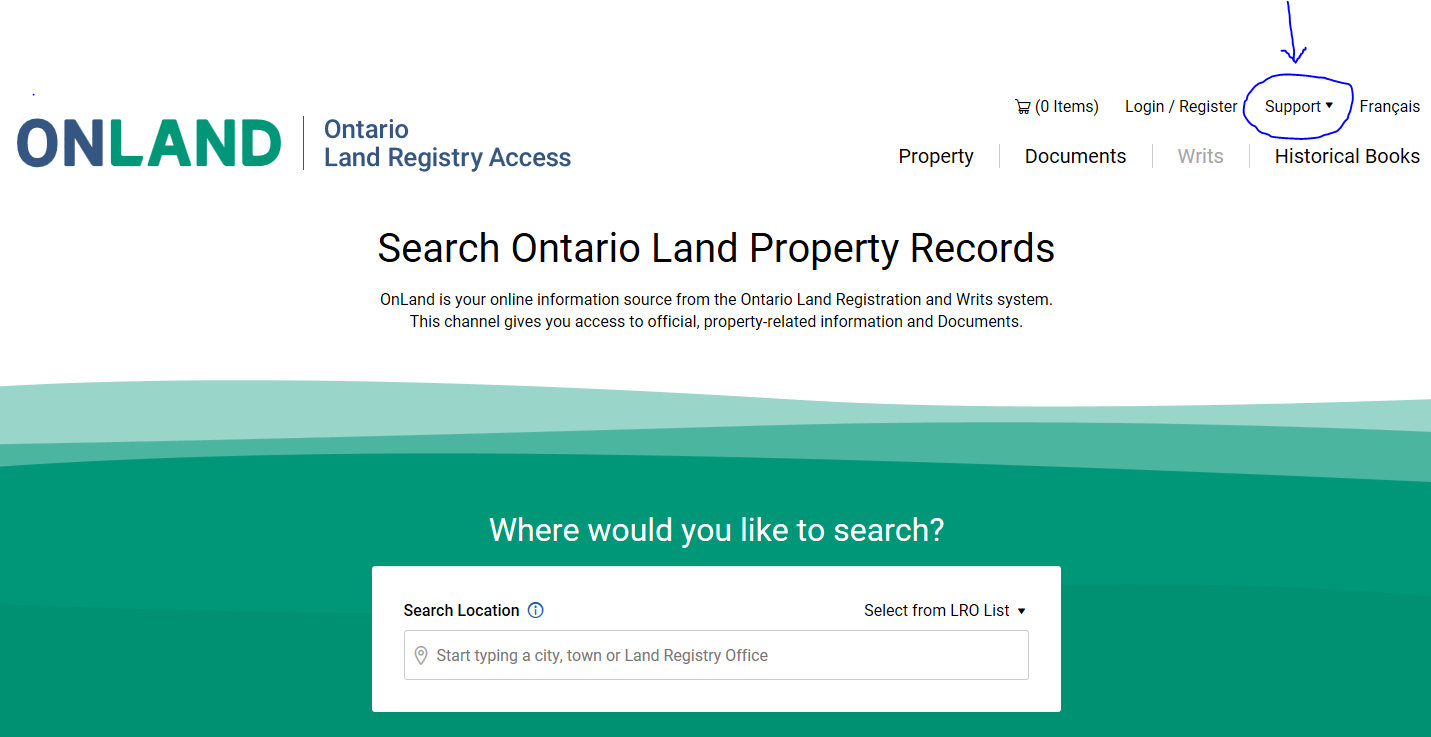 STEP 2 – DROP DOWN MENU – CLICK ON CONTACT US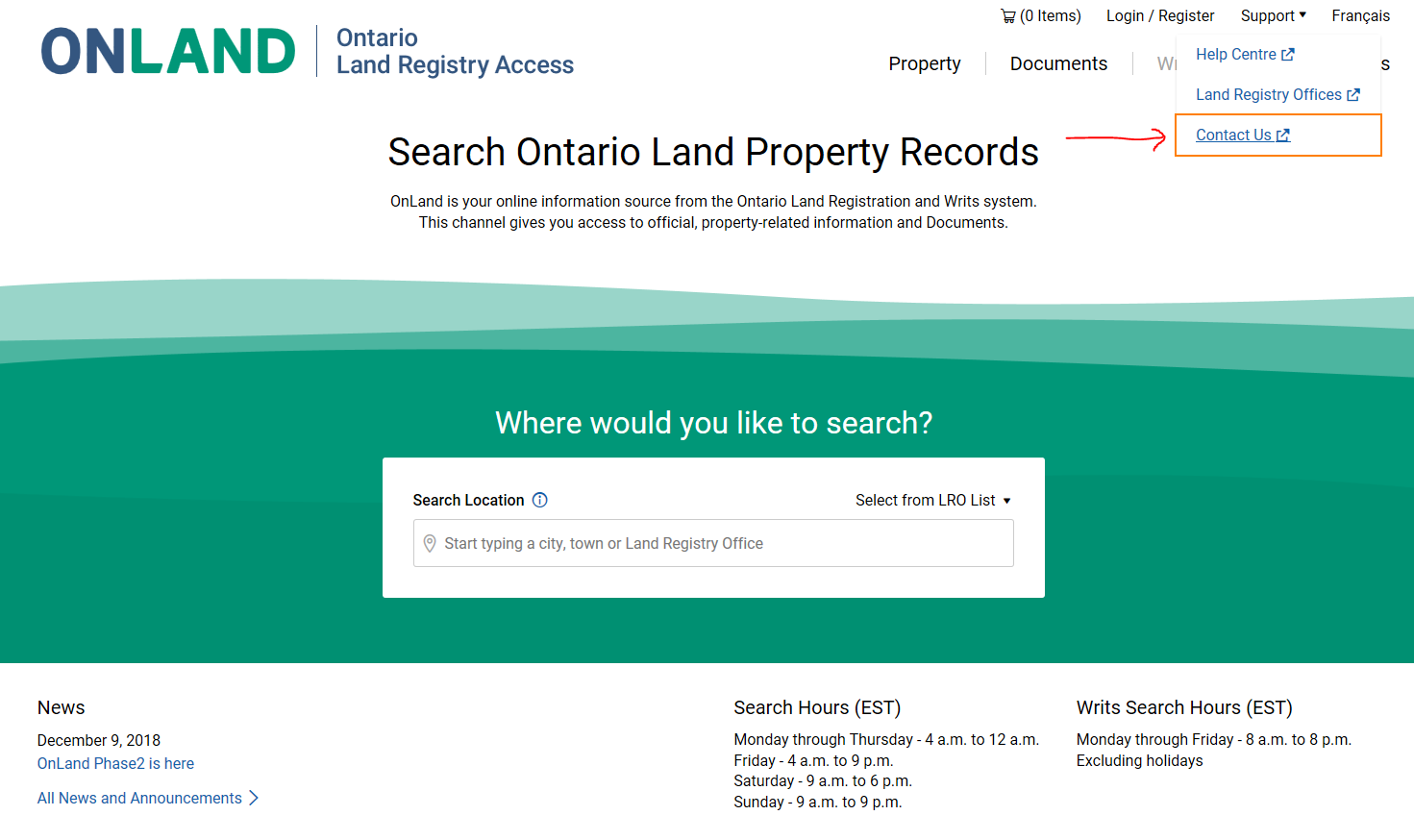 STEP 3 – CLICK ON REQUEST FORMS LINK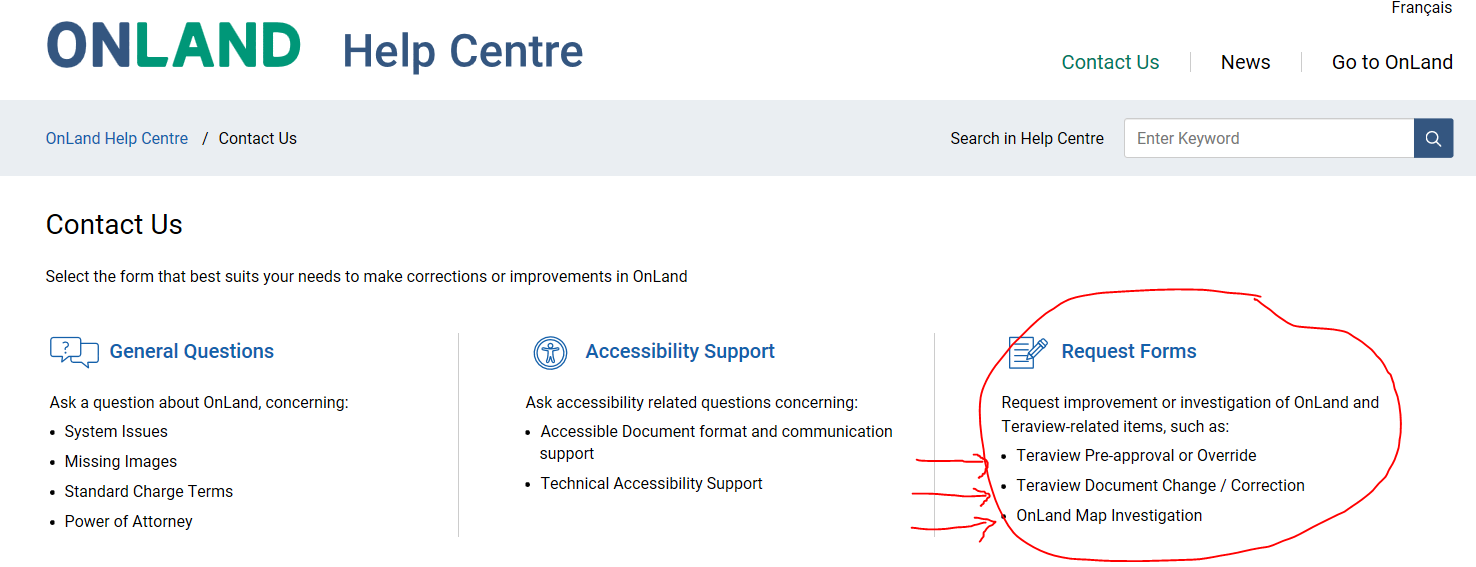 STEP 4 – CLICK ON PRE-APPROVAL OR OVERRIDE REQUEST OR CHANGE/CORRECTION 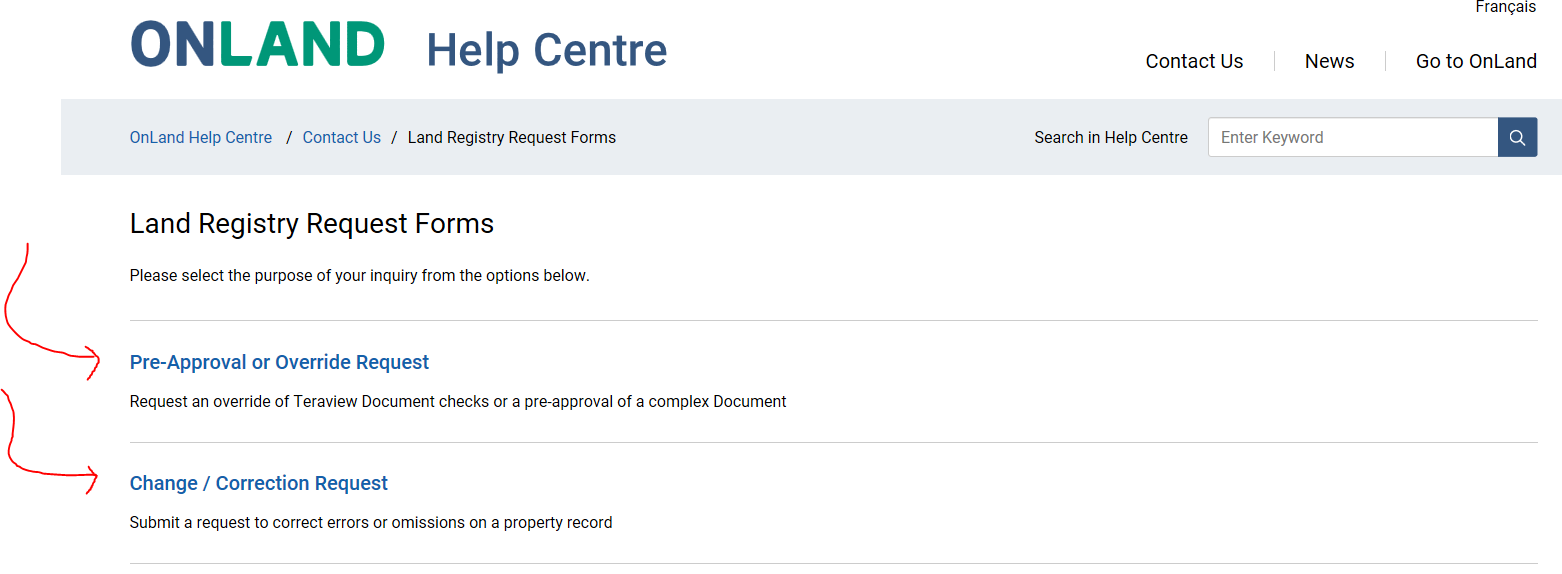 PRE-APPROVAL OR OVERRIDE SCREEN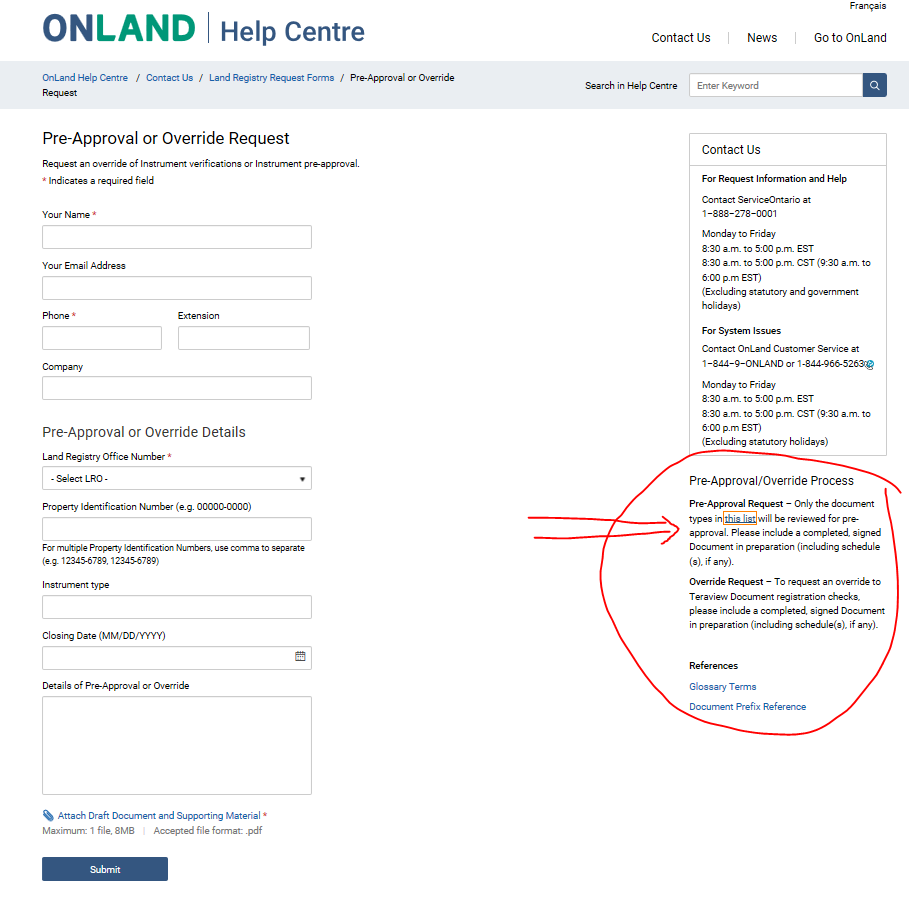 PRE-APPROVAL DOCUMENTS LIST: 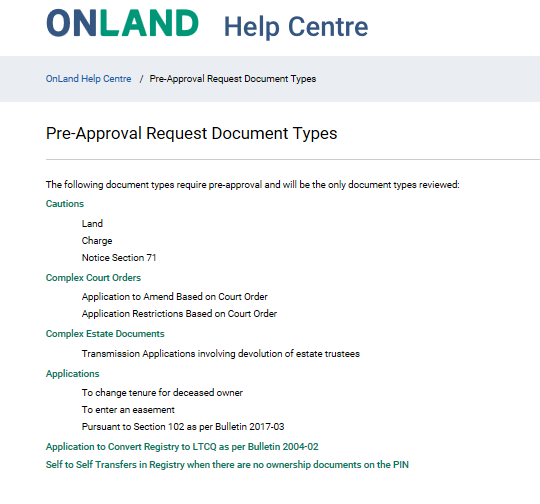 CHANGE/CORRECTION REQUEST FORM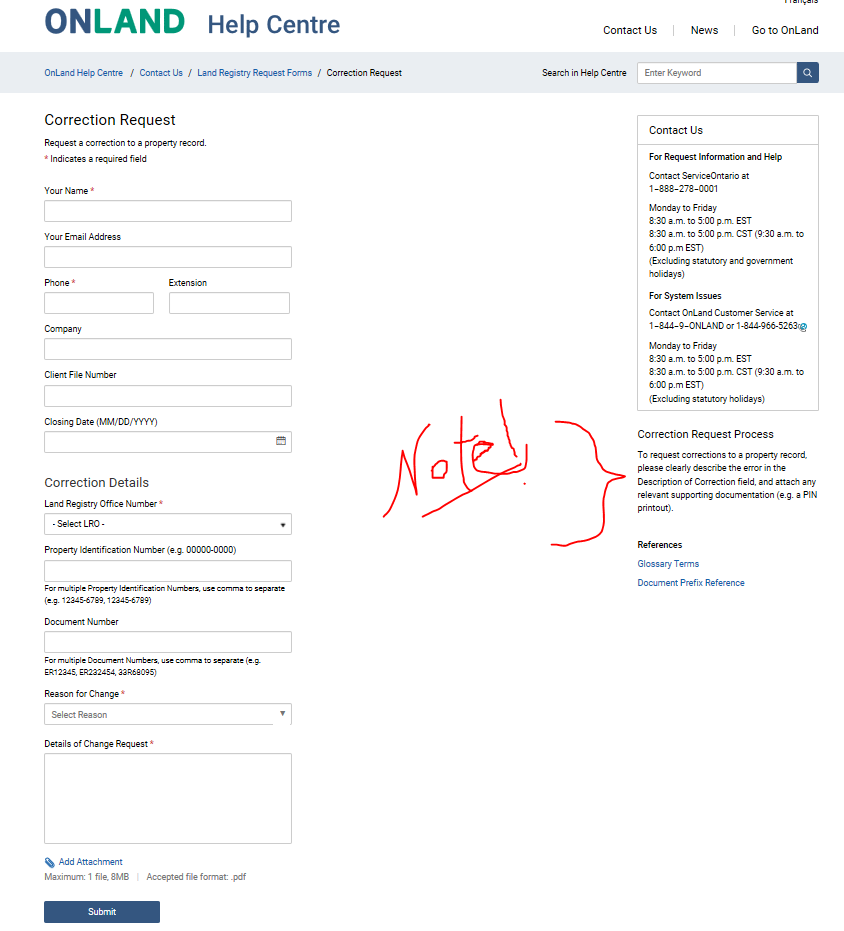 